2η Προκήρυξη Ερευνητικών Έργων ΕΛ.ΙΔ.Ε.Κ. για την ενίσχυση των μελών ΔΕΠ και Ερευνητών/τριών 2nd Call for H.F.R.I. Research Projects for the Support of Faculty Members and Researchers Ενδιάμεση Έκθεση Προόδου Έργου Interim Report Template	 	ΤΙΤΛΟΣ ΕΡΓΟΥ - Project TitleΑΚΡΩΝΥΜΙΟ ΕΡΓΟΥ – Project AcronymΑΡΙΘΜΟΣ ΕΡΓΟΥ – Project NoΟΔΗΓΙΕΣ ΥΠΟΒΟΛΗΣ ΕΝΔΙΑΜΕΣΗΣ ΕΚΘΕΣΗΣ ΠΡΟΟΔΟΥ- INTERIM REPORT SUBMISSION GUIDELINESΗ Ενδιάμεση Έκθεση Προόδου δύναται να συνταχθεί είτε στην ελληνική είτε στην αγγλική γλώσσα και υποβάλλεται αποκλειστικά σε ηλεκτρονική μορφή, εφόσον έχουν πραγματοποιηθεί δαπάνες σε ποσοστό τουλάχιστον σαράντα τοις εκατό (40%) του συνολικού εγκεκριμένου προϋπολογισμού του έργου και περιλαμβάνει τρία μέρη:The Interim Report may be written either in Greek or English and must be submitted exclusively by electronic means, provided that at least the 40% of the financial scope of the project has been implemented, and is comprised by the following three parts:Μέρος Α: Αναφορά Φυσικού Αντικειμένου – Part A: Scientific ReportA1. Γενικά Στοιχεία Έργου - General Project InformationA2. Περίληψη – AbstractA.3.1. Τροποποιήσεις Και Μεταβολές - Amendments and ModificationsΑ.3.2. Πίνακας Τροποποιήσεων Και Μεταβολών - Amendment and Modification TableA.4. Υλοποίηση Έργου - Project ImplementationΑ.5. Πίνακας Ενοτήτων Εργασίας (EΕ) - Work Package (WP) TableΑ.6. Πίνακας Παραδοτέων - Deliverable TableΑ.7. Πίνακας Οροσήμων - Milestone TableΑ.8. Πίνακας Ρίσκων - Risk TableΑ.9. Δράσεις Διάχυσης Και Δημοσιότητας – Communication and Dissemination ActivitiesΑ.10. Αντίκτυπος – ImpactΑ.11. Απορρόφηση Πόρων/Use Of ResourcesΜέρος Β: Παραρτήματα – Part Β: Annexes:B1. Παράρτημα Β1 /Επιπρόσθετες πληροφορίες – Annex B1 / Additional InformationB2. Παράρτημα Β2 / Παραδοτέα του έργου – Annex B2 / Project DeliverablesΜέρος Γ: Αναφορά Οικονομικού αντικειμένου - Part C: Financial ReportΗ Αναφορά Οικονομικού αντικειμένου υποβάλλεται σε ξεχωριστό αρχείο Excel για το οποίο υπάρχει διαθέσιμο πρότυπο στην ιστοσελίδα και την πλατφόρμα του ΕΛ.ΙΔ.Ε.Κ. και στ– The Financial Report is submitted as a separate excel file. The template for the Financial Report is available on the H.F.R.I. website and portal.Η αναφορά του οικονομικού αντικειμένου (Μέρος Γ) κατατίθεται σε ξεχωριστό αρχείο σε μορφή excel – The Interim Financial Report is submitted in a separate form in Excel format (Part C). 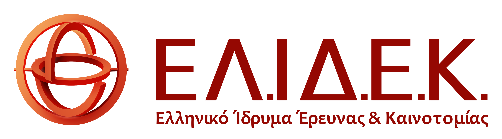 EΛΛΗΝΙΚΗ ΔΗΜΟΚΡΑΤΙΑ      ΥΠΟΥΡΓΕΙΟ ΑΝΑΠΤΥΞΗΣ ΚΑΙ ΕΠΕΝΔΥΣΕΩΝ	ΓΕΝΙΚΗ ΓΡΑΜΜΑΤΕΙΑ ΕΡΕΥΝΑΣ ΚΑΙ ΚΑΙΝΟΤΟΜΙΑΣΕΛΛΗΝΙΚΟ ΙΔΡΥΜΑ ΕΡΕΥΝΑΣ ΚΑΙ ΚΑΙΝΟΤΟΜΙΑΣΜΕΡΟΣ A - PART AΜΕΡΟΣ A - PART AA1. ΓΕΝΙΚΑ ΣΤΟΙΧΕΙΑ ΕΡΓΟΥ - GENERAL PROJECT INFORMATION A1. ΓΕΝΙΚΑ ΣΤΟΙΧΕΙΑ ΕΡΓΟΥ - GENERAL PROJECT INFORMATION ΚΑΤΗΓΟΡΙΑ ΕΡΓΟΥ - CATEGORYΕΠΙΣΤΗΜΟΝΙΚΗ ΠΕΡΙΟΧΗ - SCIENTIFIC AREAΤΙΤΛΟΣ ΕΡΓΟΥ - PROJECT TITLEΕΠΙΣΤΗΜΟΝΙΚΟΣ ΥΠΕΥΘΥΝΟΣ - PRINCIPAL INVESTIGATORΦΟΡΕΑΣ ΥΠΟΔΟΧΗΣ - HOST INSTITUTIONΗΜΕΡΟΜΗΝΙΑ ΕΝΑΡΞΗΣ ΕΡΓΟΥ - PROJECT STARTING DATEΔΙΑΡΚΕΙΑ ΕΡΓΟΥ - PROJECT DURATIONΕΓΚΕΚΡΙΜΕΝΟΣ ΠΡΟΥΠΟΛΟΓΙΣΜΟΣ - APPROVED BUDGETΤΡΟΠΟΠΟΙΗΣΕΙΣ (αριθμός και Α.Π.) - AMENDMENTS (number and ref.no)ΗΜ/ΝΙΑ ΤΕΛΕΥΤΑΙΑΣ ΕΚΔΟΣΗΣ ΤΔΕ - DATE OF LATEST VERSION OF ΤΗΕ PROJECT’S  TECHNICAL DOCUMENT (Project’s Technical Document)ΠΕΡΙΟΔΟΣ ΑΝΑΦΟΡΑΣ - REPORTING PERIODFrom [dd/mm/yyyy] to [dd/mm/yyyy]A2. ΠΕΡΙΛΗΨΗ - ABSTRACT (μέχρι 500 λέξεις σε κάθε γλώσσα/up to 500 words in each language)Συνοπτική περιγραφή των στόχων και της πορείας υλοποίησης του Έργου για την περίοδο αναφοράς. Θα πρέπει να περιλαμβάνει περίληψη του αντικειμένων και των στόχων του έργου, των εργασιών που έχουν υλοποιηθεί κατά την περίοδο αναφοράς και των κύριων αποτελεσμάτων αυτών καθώς και των αναμενόμενων αποτελεσμάτων μέχρι το τέλος του έργου και τον πιθανό κοινωνικο-οικονομικό αντίκτυπο. Συντάσσεται στην ελληνική και στην αγγλική γλώσσα. - Short description of Project Implementation. It should include a summary of the aim and overall objectives of the project, the work performed during the reporting period and main results achieved so far, the expected results until the end of the project and potential socio-economic impact.  Should be provided both in Greek and English.A.3.1. ΤΡΟΠΟΠΟΙΗΣΕΙΣ ΚΑΙ ΜΕΤΑΒΟΛΕΣ - AMENDMENTS AND MODIFICATIONSΑναλυτική περιγραφή και τεκμηρίωση των τυχόν τροποποιήσεων και λοιπών μεταβολών του φυσικού και οικονομικού αντικειμένου που εγκρίθηκαν/πραγματοποιήθηκαν εντός της περιόδου αναφοράς - Short description of approved/applied amendments and/or minor modifications during the reporting period.Α.3.2. ΠΙΝΑΚΑΣ ΤΡΟΠΟΠΟΙΗΣΕΩΝ ΚΑΙ ΜΕΤΑΒΟΛΩΝ - AMENDMENT AND MODIFICATION TABLEΑ.3.2. ΠΙΝΑΚΑΣ ΤΡΟΠΟΠΟΙΗΣΕΩΝ ΚΑΙ ΜΕΤΑΒΟΛΩΝ - AMENDMENT AND MODIFICATION TABLEΑ.3.2. ΠΙΝΑΚΑΣ ΤΡΟΠΟΠΟΙΗΣΕΩΝ ΚΑΙ ΜΕΤΑΒΟΛΩΝ - AMENDMENT AND MODIFICATION TABLEΑ.3.2. ΠΙΝΑΚΑΣ ΤΡΟΠΟΠΟΙΗΣΕΩΝ ΚΑΙ ΜΕΤΑΒΟΛΩΝ - AMENDMENT AND MODIFICATION TABLEΑ/ΑΠεριγραφή Τροποποίησης ή Μεταβολής - Description of Amendment/ModificationΗμερομηνία έγκρισης (αν εφαρμόζεται) - Date of approval (if applicable)Σχόλια - CommentsA.4. ΥΛΟΠΟΙΗΣΗ ΕΡΓΟΥ - PROJECT IMPLEMENTATION A.4. ΥΛΟΠΟΙΗΣΗ ΕΡΓΟΥ - PROJECT IMPLEMENTATION Αναλυτική περιγραφή της υλοποίησης του φυσικού αντικειμένου του έργου για την περίοδο αναφοράς και για κάθε Ενότητα Εργασίας (ΕΕ) σύμφωνα με το χρονοδιάγραμμα του Τεχνικού Δελτίου του Έργου (ΤΔΕ) - Describe in detail the project implementation during the reporting period for each WP, according to the Project’s Technical DocumentΑναλυτική περιγραφή της υλοποίησης του φυσικού αντικειμένου του έργου για την περίοδο αναφοράς και για κάθε Ενότητα Εργασίας (ΕΕ) σύμφωνα με το χρονοδιάγραμμα του Τεχνικού Δελτίου του Έργου (ΤΔΕ) - Describe in detail the project implementation during the reporting period for each WP, according to the Project’s Technical DocumentΑρ. ΕΕ - WP Number:Τίτλος ΕΕ - WP Title:Έναρξη - Starting Month:Λήξη - Ending Month:Στόχοι ΕΕ - WP Objectives:Στόχοι ΕΕ - WP Objectives:Συνοπτική Περιγραφή των Στόχων της ΕΕ - Brief description of the WP’s Objectives:Συνοπτική Περιγραφή των Στόχων της ΕΕ - Brief description of the WP’s Objectives:Περιγραφή Εργασίας-Βαθμός Υλοποίησης των Στόχων της ΕΕ - Work Description – Degree of Work Package Objectives Implementation:Περιγραφή Εργασίας-Βαθμός Υλοποίησης των Στόχων της ΕΕ - Work Description – Degree of Work Package Objectives Implementation:Περιγραφή των δραστηριοτήτων/εργασιών που υλοποιήθηκαν στο πλαίσιο της συγκεκριμένης Ενότητας Εργασίας προκειμένου να επιτευχθούν οι στόχοι του έργου, με αναφορά στον βαθμό υλοποίησης τους και τα επιτευχθέντα αποτελέσματα. Αναφορά σε πιθανά προβλήματα ή/και θέματα δεοντολογίας που προέκυψαν, τον τρόπο που αυτά αντιμετωπίστηκαν καθώς και σε τυχόν αποκλίσεις από τους αρχικούς στόχους. - Describe the activities implemented in the frame of this specific WP. Where possible, provide quantitative information on activities and results. Describe any problems and/or ethics issues encountered and how they were resolved/addressed, as well as any deviations from the initial objectives.Περιγραφή των δραστηριοτήτων/εργασιών που υλοποιήθηκαν στο πλαίσιο της συγκεκριμένης Ενότητας Εργασίας προκειμένου να επιτευχθούν οι στόχοι του έργου, με αναφορά στον βαθμό υλοποίησης τους και τα επιτευχθέντα αποτελέσματα. Αναφορά σε πιθανά προβλήματα ή/και θέματα δεοντολογίας που προέκυψαν, τον τρόπο που αυτά αντιμετωπίστηκαν καθώς και σε τυχόν αποκλίσεις από τους αρχικούς στόχους. - Describe the activities implemented in the frame of this specific WP. Where possible, provide quantitative information on activities and results. Describe any problems and/or ethics issues encountered and how they were resolved/addressed, as well as any deviations from the initial objectives.Παραδοτέα – Deliverables:Παραδοτέα – Deliverables:Συνοπτική περιγραφή των Παραδοτέων που προέκυψαν από την ΕΕ - Describe the Deliverables emerging from the WP:Συνοπτική περιγραφή των Παραδοτέων που προέκυψαν από την ΕΕ - Describe the Deliverables emerging from the WP:Ορόσημα – Milestones:Ορόσημα – Milestones:Συνοπτική περιγραφή των επιτευχθέντων Οροσήμων της ΕΕ - Describe the Milestones emerging from the WP:Συνοπτική περιγραφή των επιτευχθέντων Οροσήμων της ΕΕ - Describe the Milestones emerging from the WP:Α.5. ΠΙΝΑΚΑΣ ΕΝΟΤΗΤΩΝ ΕΡΓΑΣΙΑΣ (EE) - WORK PACKAGE (WP) TABLEΑ.5. ΠΙΝΑΚΑΣ ΕΝΟΤΗΤΩΝ ΕΡΓΑΣΙΑΣ (EE) - WORK PACKAGE (WP) TABLEΑ.5. ΠΙΝΑΚΑΣ ΕΝΟΤΗΤΩΝ ΕΡΓΑΣΙΑΣ (EE) - WORK PACKAGE (WP) TABLEΑ.5. ΠΙΝΑΚΑΣ ΕΝΟΤΗΤΩΝ ΕΡΓΑΣΙΑΣ (EE) - WORK PACKAGE (WP) TABLEΑ.5. ΠΙΝΑΚΑΣ ΕΝΟΤΗΤΩΝ ΕΡΓΑΣΙΑΣ (EE) - WORK PACKAGE (WP) TABLEΕΕ - WPΤίτλος ΕΕ - WP TitleΗμερομηνία Έναρξης - Starting monthΗμερομηνία Λήξης - Ending monthΠοσοστό Ολοκλήρωσης - Degree of completionΑ.6. ΠΙΝΑΚΑΣ ΠΑΡΑΔΟΤΕΩΝ - DELIVERABLE TABLEΑ.6. ΠΙΝΑΚΑΣ ΠΑΡΑΔΟΤΕΩΝ - DELIVERABLE TABLEΑ.6. ΠΙΝΑΚΑΣ ΠΑΡΑΔΟΤΕΩΝ - DELIVERABLE TABLEΑ.6. ΠΙΝΑΚΑΣ ΠΑΡΑΔΟΤΕΩΝ - DELIVERABLE TABLEΑ.6. ΠΙΝΑΚΑΣ ΠΑΡΑΔΟΤΕΩΝ - DELIVERABLE TABLEΑ.6. ΠΙΝΑΚΑΣ ΠΑΡΑΔΟΤΕΩΝ - DELIVERABLE TABLEΑ.6. ΠΙΝΑΚΑΣ ΠΑΡΑΔΟΤΕΩΝ - DELIVERABLE TABLEA/AEE - WPΤίτλος Παραδοτέου - Deliverable TitleΕίδος Παραδοτέου - Deliverable typeΠροβλεπόμενη η/νία ολοκλήρωσης - Predicted date of completionΗμ/νία ολοκλήρωσης - Date of completionΣχόλια - CommentsΑ.7. ΠΙΝΑΚΑΣ ΟΡΟΣΗΜΩΝ - MILESTONE TABLEΑ.7. ΠΙΝΑΚΑΣ ΟΡΟΣΗΜΩΝ - MILESTONE TABLEΑ.7. ΠΙΝΑΚΑΣ ΟΡΟΣΗΜΩΝ - MILESTONE TABLEΑ.7. ΠΙΝΑΚΑΣ ΟΡΟΣΗΜΩΝ - MILESTONE TABLEΑ.7. ΠΙΝΑΚΑΣ ΟΡΟΣΗΜΩΝ - MILESTONE TABLEΑ.7. ΠΙΝΑΚΑΣ ΟΡΟΣΗΜΩΝ - MILESTONE TABLEA/AEE - WPΤίτλος Οροσήμου - Milestone TypeΠροβλεπόμενη η/νία επίτευξης – Predicted date of completionΗμ/νία επίτευξης – Date of achievementΣχόλια - CommentsΑ.8. ΠΙΝΑΚΑΣ ΡΙΣΚΩΝ - RISK TABLE Α.8. ΠΙΝΑΚΑΣ ΡΙΣΚΩΝ - RISK TABLE Α.8. ΠΙΝΑΚΑΣ ΡΙΣΚΩΝ - RISK TABLE Α.8. ΠΙΝΑΚΑΣ ΡΙΣΚΩΝ - RISK TABLE Α.8. ΠΙΝΑΚΑΣ ΡΙΣΚΩΝ - RISK TABLE Α.8. ΠΙΝΑΚΑΣ ΡΙΣΚΩΝ - RISK TABLE Α.8. ΠΙΝΑΚΑΣ ΡΙΣΚΩΝ - RISK TABLE Α/ΑEE - WPΠεριγραφή Ρίσκου - Risk DescriptionΠροβλεπόμενος – Μη προβλεπόμενος (Foreseen-Unforeseen)Σχέδιο Αντιμετώπισης - Contingency planΠαρατηρήθηκε - MaterializedΤρόπος αντιμετώπισης - Mitigation measuresΑ.9. ΔΡΑΣΕΙΣ ΔΙΑΧΥΣΗΣ ΚΑΙ ΔΗΜΟΣΙΟΤΗΤΑΣ – COMMUNICATION AND DISSEMINATION ACTIVITIESΣυνοπτική αναφορά των δράσεων διάχυσης και δημοσιότητας στο πλαίσιο του έργου όπως δημοσιεύσεις σε επιστημονικά περιοδικά, ή/και άλλες δραστηριότητες (π.χ. συνέδρια, ημερίδες, τύπος). Μπορείτε να συμπεριλάβετε σ’ αυτή την ενότητα και τυχόν διπλώματα ευρεσιτεχνίας που έχουν προκύψει από τα αποτελέσματα της περιόδου αναφοράς.-  Provide a brief description regarding the publicity and dissemination activities such as scientific publications, and/or other activities (i.e. conferences, workshops, media). In this section you may include patents emerging from the results of the reporting period.Α.10. ΑΝΤΙΚΤΥΠΟΣ - IMPACTΣυνοπτική αναφορά στον αντίκτυπο των αποτελεσμάτων της περιόδου αναφοράς σε σχέση με τον αναμενόμενο που περιγράφεται στο ΤΔΕ. -  Describe how the results emerging from the reporting period contribute to the expected impacts described in the Project’s Technical Document.Project’s Technical DocumentΑ.11. ΑΠΟΡΡΟΦΗΣΗ ΠΟΡΩΝ/USE OF RESOURCESΑ.11. ΑΠΟΡΡΟΦΗΣΗ ΠΟΡΩΝ/USE OF RESOURCESΠροσθέστε όπου κρίνεται απαραίτητο πληροφορίες σχετικά με τις απορροφήσεις της περιόδου αναφοράς. Τεκμηριώστε τυχόν αποκλίσεις των απορροφήσεων ανά κατηγόρια δαπάνης σε σχέση με τον αρχικό σχεδιασμό όπως περιγράφεται στο ΤΔΕ. (αν εφαρμόζεται). Συμπεριλάβετε τεκμηρίωση για τυχόν μεταφορές ποσών ανάμεσα στις κατηγορίες δαπανών (αν εφαρμόζεται)- Provide, where deemed necessary, any information regarding the use of resources. Include explanations on deviations of the use of resources between actual and planned use of resources based on the  Project’s Technical Document.(if applicable). Include explanations on transfer of costs between categories (if applicable).Συμπληρώστε συγκεντρωτικά τις δαπάνες όπως προκύπτουν από το excel αρχείο της οικονομικής αναφοράςΠροσθέστε όπου κρίνεται απαραίτητο πληροφορίες σχετικά με τις απορροφήσεις της περιόδου αναφοράς. Τεκμηριώστε τυχόν αποκλίσεις των απορροφήσεων ανά κατηγόρια δαπάνης σε σχέση με τον αρχικό σχεδιασμό όπως περιγράφεται στο ΤΔΕ. (αν εφαρμόζεται). Συμπεριλάβετε τεκμηρίωση για τυχόν μεταφορές ποσών ανάμεσα στις κατηγορίες δαπανών (αν εφαρμόζεται)- Provide, where deemed necessary, any information regarding the use of resources. Include explanations on deviations of the use of resources between actual and planned use of resources based on the  Project’s Technical Document.(if applicable). Include explanations on transfer of costs between categories (if applicable).Συμπληρώστε συγκεντρωτικά τις δαπάνες όπως προκύπτουν από το excel αρχείο της οικονομικής αναφοράςΚατηγορία Δαπάνης - Cost CategoryΣύνολο - Total (€)Αμοιβές Προσωπικού – Personnel Cost1.1. ΕΥ- PI1.2. Μεταδιδακτορικοί Ερευνητές - Post-doctoral Researchers1.3. Επιστημονικό Προσωπικό - Scientific staff 1.3.1. Υποψήφιοι/ες διδάκτορες - PhD Candidates1.3.2. Μεταπτυχιακοί/ες φοιτητές/τριες - Postgraduate Students1.3.3. Τεχνικό και Λοιπό προσωπικό – Technical and Other staff1.4  Προσωπικό του ΦΥ - HI’s staffΑναλώσιμα/ ConsumablesΜετακινήσεις/ Travel Διάχυση/ Dissemination Χρήση ή πρόσβαση σε εξοπλισμό, υποδομές ή άλλους πόρους/Use and/or access to equipment etc.Αγορά εξοπλισμού/ Equipment Λοιπές Δαπάνες/ Other costsΈμμεσες Δαπάνες/ Indirect costsΜΕΡΟΣ B/PART BΠΑΡΑΡΤΗΜΑ Β1 / ANNEX B1Επισυνάπτονται οιεσδήποτε επιπρόσθετες πληροφορίες αναφορικά με το Ερευνητικό Έργο, οι οποίες θεωρούνται απαραίτητες, όπως έγγραφα/στοιχεία που επιβεβαιώνουν τις δράσεις διάχυσης/δημοσιότητας (π.χ. προωθητικό υλικό συνεδρίου/ημερίδας, πρόγραμμα συνεδρίου, αναρτήσεις στο διαδίκτυο) με εμφανή την αναφορά στην χρηματοδότηση από το ΕΛ.ΙΔ.Ε.Κ.) - Please attach any additional information regarding the Research Project considered necessary such as documents confirming publicity/dissemination actions (i.e. Meeting/Workshop flyers, Meeting program, Web posts.etc). The acknowledgments towards H.F.R.I. for the funding of the project must be evident.ΠΑΡΑΡΤΗΜΑ Β2/ ANNEX B2Επισυνάπτονται τα Παραδοτέα του Έργου ακολουθώντας την ίδια αρίθμηση με τον σχετικό πίνακα Α6. -Please attach all Project Deliverables (numbered according to Table Α6).ΥΠΕΥΘΥΝΗ ΔΗΛΩΣΗ/ DECLARATIONSΥΠΕΥΘΥΝΗ ΔΗΛΩΣΗ/ DECLARATIONSΥΠΕΥΘΥΝΗ ΔΗΛΩΣΗ/ DECLARATIONSΟ Επιστημονικός Υπεύθυνος του Έργου και ο Νόμιμος Εκπρόσωπος του Φορέα Υποδοχής δηλώνουν υπεύθυνα ότι:Τα αντίγραφα των παραστατικών που υποβάλλονται είναι ακριβή αντίγραφα των πρωτοτύπων παραστατικών.Τα πρωτότυπα παραστατικά είναι πάντα στην διάθεση του ΕΛ.ΙΔ.Ε.Κ.Τα  παραστατικά δεν αντιστοιχούν σε δαπάνες που έχουν χρηματοδοτηθεί από άλλο χρηματοδοτικό οργανισμό (δημόσιο ή ιδιωτικό).Οι δαπάνες του έργου παρακολουθούνται λογιστικά σε ξεχωριστό λογαριασμό και είναι εις γνώση των υπογράφοντων ότι όσες από αυτές δεν έχουν καταχωρηθεί στο λογαριασμό αυτό θα κριθούν μη επιλέξιμες. Όλα τα στοιχεία που περιλαμβάνονται στην Έκθεση Προόδου είναι ακριβή και αληθή Τηρούνται όλοι οι όροι και οι περιορισμοί της Προκήρυξης και του Οδηγού Διαχείρισης της παρούσας Δράσης. Ο Επιστημονικός Υπεύθυνος του Έργου και ο Νόμιμος Εκπρόσωπος του Φορέα Υποδοχής δηλώνουν υπεύθυνα ότι:Τα αντίγραφα των παραστατικών που υποβάλλονται είναι ακριβή αντίγραφα των πρωτοτύπων παραστατικών.Τα πρωτότυπα παραστατικά είναι πάντα στην διάθεση του ΕΛ.ΙΔ.Ε.Κ.Τα  παραστατικά δεν αντιστοιχούν σε δαπάνες που έχουν χρηματοδοτηθεί από άλλο χρηματοδοτικό οργανισμό (δημόσιο ή ιδιωτικό).Οι δαπάνες του έργου παρακολουθούνται λογιστικά σε ξεχωριστό λογαριασμό και είναι εις γνώση των υπογράφοντων ότι όσες από αυτές δεν έχουν καταχωρηθεί στο λογαριασμό αυτό θα κριθούν μη επιλέξιμες. Όλα τα στοιχεία που περιλαμβάνονται στην Έκθεση Προόδου είναι ακριβή και αληθή Τηρούνται όλοι οι όροι και οι περιορισμοί της Προκήρυξης και του Οδηγού Διαχείρισης της παρούσας Δράσης. Ο Επιστημονικός Υπεύθυνος του Έργου και ο Νόμιμος Εκπρόσωπος του Φορέα Υποδοχής δηλώνουν υπεύθυνα ότι:Τα αντίγραφα των παραστατικών που υποβάλλονται είναι ακριβή αντίγραφα των πρωτοτύπων παραστατικών.Τα πρωτότυπα παραστατικά είναι πάντα στην διάθεση του ΕΛ.ΙΔ.Ε.Κ.Τα  παραστατικά δεν αντιστοιχούν σε δαπάνες που έχουν χρηματοδοτηθεί από άλλο χρηματοδοτικό οργανισμό (δημόσιο ή ιδιωτικό).Οι δαπάνες του έργου παρακολουθούνται λογιστικά σε ξεχωριστό λογαριασμό και είναι εις γνώση των υπογράφοντων ότι όσες από αυτές δεν έχουν καταχωρηθεί στο λογαριασμό αυτό θα κριθούν μη επιλέξιμες. Όλα τα στοιχεία που περιλαμβάνονται στην Έκθεση Προόδου είναι ακριβή και αληθή Τηρούνται όλοι οι όροι και οι περιορισμοί της Προκήρυξης και του Οδηγού Διαχείρισης της παρούσας Δράσης. Επιστημονικός/ή Υπεύθυνος/ηΟ/Η Νόμιμος Εκπρόσωπος του Φορέα ΥποδοχήςΟνοματεπώνυμοΗμερομηνίαΥπογραφή